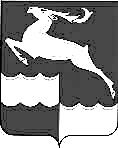 
АДМИНИСТРАЦИЯ КЕЖЕМСКОГО РАЙОНАКРАСНОЯРСКОГО КРАЯПОСТАНОВЛЕНИЕ27.05.2015 	                     	           № 522-п                                        г. КодинскО внесении изменений в постановление Администрации Кежемского района от 29.10.2014 № 1210-п «Об утверждении видов, условий, размера и порядка выплат стимулирующего характера, в том числе критерии оценки результативности и качества труда работников муниципальных бюджетных учреждений, осуществляющих деятельность  в области молодежной политики».В соответствии со статьями 135 и 144 Трудового кодекса Российской Федерации, статьей 15 Федерального закона от 06.10.2003 № 131-ФЗ «Об общих принципах организации местного самоуправления в Российской Федерации», руководствуясь Решением Кежемского районного Совета депутатов от 28.10.2013 № 41-240 «Об оплате труда работников муниципальных бюджетных и казенных учреждений Кежемского района» (в редакции решения Кежемского районного Совета депутатов от 01.10.2014 № 48-279), статьями 30.2, 32 Устава Кежемского района, ПОСТАНОВЛЯЮ:1. Внести в постановление Администрации Кежемского района от 29.10.2014 № 1210-п «Об утверждении видов, условий, размера и порядка выплат стимулирующего характера, в том числе критерии оценки результативности и качества труда работников муниципальных бюджетных учреждений, осуществляющих деятельность в области молодежной политики» следующие изменения:1.1. в Приложении к постановлению пункт 5.5 раздела 5 изложить в следующей редакции:«5.5. Персональные выплаты в целях обеспечения заработной платы работника учреждения на уровне размера минимальной заработной платы (минимального размера оплаты труда) производятся работникам учреждения, месячная заработная плата которых  при полностью отработанной  норме рабочего времени и выполненной норме труда (трудовых обязанностей) с учетом выплат компенсационного и стимулирующего характера ниже размера минимальной заработной платы, установленного в Красноярском крае (минимального размера оплаты труда), в размере, определяемом как разница между размером минимальной заработной платы, установленном в Красноярском крае (минимального размера оплаты труда), и величиной заработной платы конкретного работника учреждения за соответствующий период времени.Работникам учреждения, месячная заработная плата которых по основному месту работы при не полностью отработанной норме рабочего времени с учетом выплат компенсационного и стимулирующего характера ниже размера минимальной заработной платы, установленного в Красноярском крае (минимального размера оплаты труда), исчисленного пропорционально отработанному работником учреждения времени, указанные персональные выплаты производятся в размере, определяемом для каждого работника как разница между размером минимальной заработной платы, установленным в Красноярском крае (минимального размера оплаты труда), исчисленным пропорционально отработанному работником учреждения времени, и величиной заработной платы конкретного работника учреждения за соответствующий период времени».2. Опубликовать постановление в газете «Кежемский Вестник» и разместить на сайте Администрации Кежемского района».3.Постановление вступает в силу после его официального опубликования, но не ранее 01.06.2015.Исполняющий полномочия главы Администрации района	А.М. Игнатьев